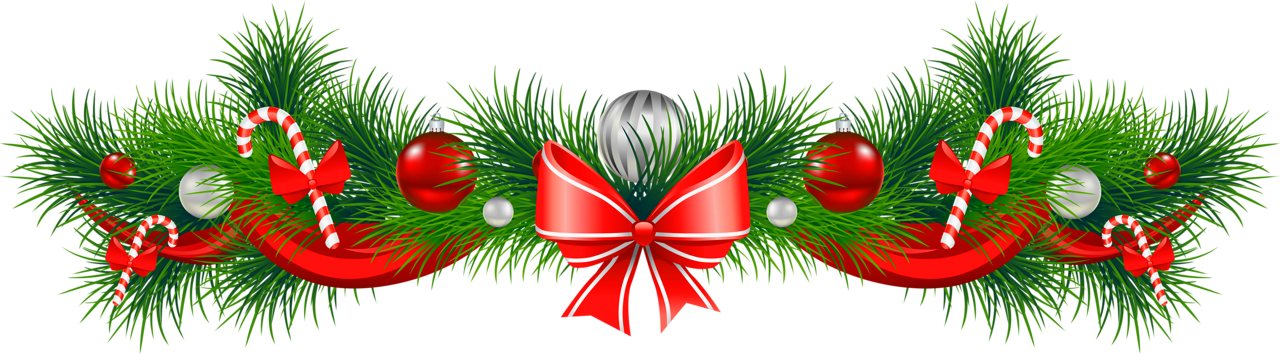 Draga učenka, dragi učenec!Pravkar smo vstopili v morda najlepši mesec leta – VESELI DECEMBER. Mesec norčij, veselja, topline, božične glasbe, smeha, omamnih vonjav po prazničnih piškotih... To je čas, ko smo običajno na šoli pripravili božično novoletni sejem in si poklonili novoletno pošto. Ker pa nam jo je letos »korona« tako močno zagodla, da tega ne moremo izpeljati v živo, bomo vsaj delček tega vzdušja prenesli na splet.                     Zato te vabimo, da nam na temo veselega decembra  pošlješ tvoj izdelek, ki je lahko literarni (pesem, misel, zgodba, opis dogodka, voščilo...), likovni, lahko se posnameš in nam kaj zapoješ, zaigraš na instrument, narediš skeč, se slikaš pri peki prazničnih dobrot, morda pri izdelavi novoletnega okrasja ali izdelavi voščilnic....Tvoj izdelik pošlji na mail naslov:    kristina.zivic@osagpostojna.siČas imaš do 22. 12. 2020.                                                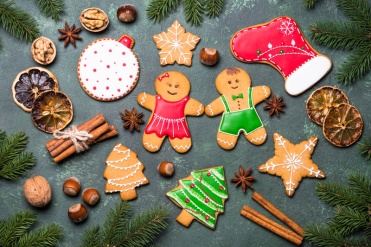 Objavili ga bomo na spletni strani šole pod zavihek UČENCI - ŠOLSKA SKUPNOST in nam vsem skupaj tako polepšali ta predpraznični čas. 